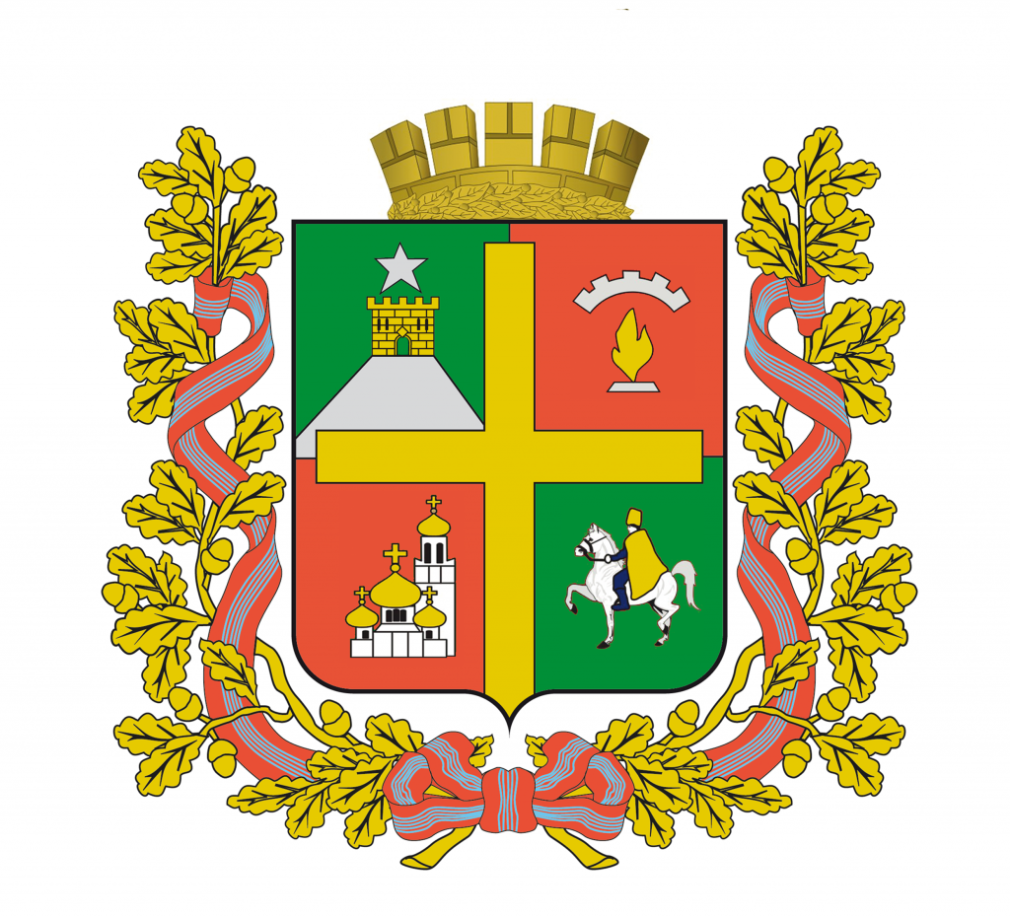 ПАМЯТКАмуниципальному служащемуадминистрации города Ставрополяпо вопросам предотвращения и урегулирования конфликта интересовКонфликт интересов на государственной или муниципальной службе представляет собой ситуацию, при которой личная заинтересованность (прямая или косвенная) лица, замещающего должность, замещение которой предусматривает обязанность принимать меры по предотвращению и урегулированию конфликта интересов, влияет или может повлиять на надлежащее, объективное и беспристрастное исполнение им должностных (служебных) обязанностей (осуществление полномочий).Под личной заинтересованностью государственного или муниципального служащего понимается возможность получения государственным или муниципальным служащим при исполнении должностных (служебных) обязанностей доходов в виде денег, иного имущества, в том числе имущественных прав, услуг имущественного характера, результатов выполненных работ или каких-либо выгод (преимуществ) для себя или для третьих лиц, связаны имущественными, корпоративными или иными близкими отношениями.Муниципальный служащий обязан принимать меры по недопущению любой возможности возникновения конфликта интересов.В случае возникновения у муниципального служащего личной заинтересованности, которая приводит или может привести к конфликту интересов, муниципальный служащий обязан проинформировать об этом представителя нанимателя (работодателя) в письменной форме.Представитель нанимателя, которому стало известно о возникновении у муниципального служащего личной заинтересованности, которая приводит или может привести к конфликту интересов, обязан принять меры по предотвращению или урегулированию конфликта интересов, вплоть до отстранения муниципального служащего, являющегося стороной конфликта интересов, от замещаемой должности в порядке, установленном законодательством Российской Федерации.Непринятие муниципальным служащим, являющимся стороной конфликта интересов, мер по предотвращению или урегулированию конфликта интересов является правонарушением, влекущим увольнение муниципального служащего с муниципальной службы.